WELCOME TO  STATES TRANSPORT  COURIER  DELIVERY SERVICE   DEPARTMENTDear =We wish to inform you that our vets have conducted all the tests on your kitten (Lione) this kitten is healthy and free from any diseases and ready to board the flight to your location. The kitten has been checked by our Pet Quarantine Department and all registration papers, health certificates and Passports are correct.Due to the age and size of your kitten and also the distance involved,  we can not have him shipped out in the ventilated crate he came in from your sender due to the COVID-19, thus you are required to Rent / Hire a different crate for the safe delivery of the kitten.Reasons For Change of Crate 1) The delivery crate of your kitten, Lione has to be changed from Ventilated crates to an Electronic Thermal Crate, why because the ventilated type has no Potty Pet Space, water bowl, and Food cane2) The crate is too small for the relaxation of the kitten during the flight period. For these reasons, the crate MUST be changed from Ventilated to an Electronic Thermal Crate for the kitten's safety and also for the best interest of  our name and customer service 3)We are experiencing COVID-19  conditions and transporting the kitten in the ventilated crate will be detrimental to the kitten's safety 4: We need a Thermal Electronic crate during this period of shipping because it has a TEMPERATURE REGULATOR  which will be regulated according to your kitten's body temperament thereby maintaining constant body temperature.5. It is a Regulation by the  Pet Quarantine and Pet Abandonment Department to ensure Pets Safety.  For the above reasons, the kitten can not be transported in the original crate. The crate has to be changed and we have to use but an Electronic Thermal crate to ensure the safety of the pet on the flight to your location. We have these crates in our agency in different varieties and PD(power drive ). Here are the various available Electronic Thermal crates listed below:Thermal Electronic crate 0150 PD-------------$770.003.png*Thermal Electronic crate 088 PD ------------750.002.pngThermal Electronic crate 100 PD -------------$760.001.png  We do not sell the crate to our customers but we offer them for hire or rental terms to safeguards your kitten on the flight. The money paid for the rental of the crate will be  Fully Refunded Back to you by the delivery agent at the Airport during pick up or your home address during a home delivery. Since the sender of your kitten sent Lione using a ventilated crate. When the delivery agents will be doing the delivery he/they will come along with the Ventilated crate, to do the changes and have your money paid (refunded )100%) back either cash or by check. We request that you make a choice from the above list of crates and choose the type of crate you will like your kitten to travel in, for safety.DUE TO THE TEMPERAMENT OF YOUR KITTEN, WE ADVICE THAT YOU USE THE 88PD WHICH IS  either $770.00, $760.00, or $750.00Note: The higher the PD, the safer and more guaranteed the kitten is on the flight.We are waiting on your swift response on which crate to use so we can provide you with the company's details for payment.


INFORMATION 
PLACE OF ORIGIN.............. El Paso International Airport 
DESTINATION........  George Bush Intercontinental 

STATUS..................................ACTIVE
SHIPPING STATUS  ....................... FINAL  
FINAL INSPECTION..................  DONE



 This email including any attachment(s) is confidential and intended for the use of the named recipient only. If you have received it in error please notify the sender immediately, do not copy or disclose its content to any person and please delete immediately the material from your message box because it is highly classified.                                              Thanks for using our service.General Manager MR Dollan Stevenson.Web Site: https://www.statespettransport.com/track-form/Tracking Number: 959888951You go to the web link open our website and track your Kitten using the #, by clicking the  Tracking Option, then track    to see the status of your CatAffiliated To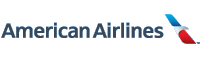 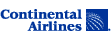 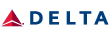 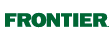 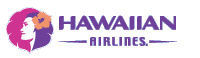 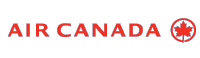 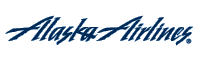 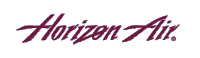 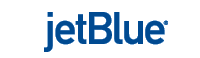 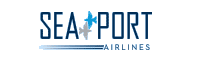 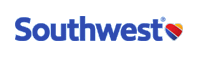 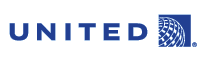 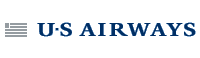 